АДМИНИСТРАЦИЯ 
ЛЕНИНСКОГО МУНИЦИПАЛЬНОГО РАЙОНА
ВОЛГОГРАДСКОЙ ОБЛАСТИ__________________________________________________________________ПОСТАНОВЛЕНИЕ (проект)От              №  «Об утверждении муниципальной программы «Профилактика правонарушений на территории Ленинского муниципального района» 	В соответствии со статьей 179 Бюджетного Кодекса Российской Федерации, постановлением администрации Ленинского муниципального района от 27.04.2016 № 204 «Об утверждении Порядка разработки, реализации и оценки эффективности реализации  муниципальных программ  Ленинского муниципального района Волгоградской области (в редакции постановлений: № 332 от 11.07.2016г., №568 от 16.12.2016г., №61 от 14.02.2017г., №112 от 13.03.2017г., №167 от 05.04.2017г., №240 от 17.05.2017г., №342 от 24.07.2017г.), руководствуясь статьей 22 Устава Ленинского муниципального района Волгоградской области,	администрация Ленинского муниципального района	ПОСТАНОВЛЯЕТ:1.Утвердить  прилагаемую муниципальную программу «Профилактика правонарушений на территории Ленинского муниципального района». 2. Постановление администрации Ленинского муниципального района от 21.10.2016 г № 481 «Об утверждении муниципальной программы «Профилактика правонарушений на территории Ленинского муниципального района» на 2017 год и на плановый период 2018 и 2019 годов» признать утратившим силу.3. Постановление вступает в силу со дня его официального опубликования, но не ранее вступления в силу решения Ленинской районной Думы «О бюджете Ленинского муниципального района на 2018 год и на плановый период 2019 и 2020 годов», предусматривающего финансирование муниципальных программ на 2018 год и на плановый период 2019 и 2020 годов.4. Пункт 2 постановления вступает в силу с 01.01.2018 года.5.Контроль исполнения  постановления возложить на заместителя главы администрации Ленинского муниципального района С.А. Цабыбина.Глава  администрации Ленинскогомуниципального района                                                         Н.Н. Варваровский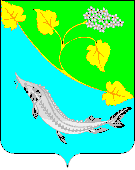 